QUINTA D RIMA.S. 2015 / 2016DIRITTOPROGRAMMA CONSUNTIVOModulo 1 : GLI STATI  MODERNIGli elementi costitutivi dello Stato.Gli Stati nel mondo.Definizione di Stato.Stato comunità e Stato apparato.Lo Stato italiano e gli altri enti pubblici.I caratteri comuni agli Stati moderni.Il fondamento della sovranità.L’indipendenza come corollario della sovranità.Lo Stato come ente originario.Lo Stato come ente a fini generali.Il monopolio della forza.La forza pubblica in Italia.Il riconoscimento internazionale degli Stati.Il territorio e il popolo.Cosa comprende il territorio di uno Stato.Da chi è composto il popolo di uno Stato.Modi di acquisto della cittadinanza italiana.L’estradizione.Il diritto di asilo.Com’è regolata l’immigrazione dai paesi extracomunitari.Forme di Stato e di governo.Classificazione delle forme di Stato sulla base del rapporto tra chi governa e chi è governato: Stato assoluto/ liberale/ democratico/totalitario.Classificazione delle forme di Stato sulla base della ripartizione territoriale del potere: Stato unitario / regionale / federale.Classificazione delle forme di Stato sulla base dell’incidenza delle leggi religiose su quelle civili: Stato ateo/ laico/ confessionale / teocratico.Le forme di governo : monarchia e repubblica.Monarchia:  assoluta / costituzionale / parlamentare.Repubblica: parlamentare / presidenziale / semipresidenziale.Modulo 2 : L’ORDINAMENTO  INTERNAZIONALEI rapporti tra gli Stati e le grandi organizzazioni internazionali.Le fonti del diritto internazionale.L’Italia e il diritto internazionale.L’Italia e la guerra.Le grandi organizzazioni internazionali.Le Nazioni Unite. Gli organi dell’ONU.Le attività delle Nazioni Unite.Le agenzie specializzate dell’ONU e le radici dei conflitti.La NATO.Il Consiglio d’Europa.La Corte penale internazionale.L’OCSE.Le organizzazioni non governative.Le organizzazioni internazionali e la tutela dell’ambiente.Cosa s’intende per  “ ambiente “.La green economy.L’impegno delle Nazioni Unite per l’ambiente.I principi della Conferenza di Rio de Janeiro.Il Protocollo di Kyoto.La Cop 21 di Parigi.Modulo 3 : L’UNIONE EUROPEANascita ed evoluzione dell’Unione Europea. Dalla CECA all’UE.Il difficile percorso dell’integrazione politica.La cittadinanza europea.La moneta unica europea.La politica di coesione e sviluppo.Le cooperazioni rafforzate.I valori fondanti dell’Unione Europea.La Carta dei diritti fondamentali dell’ U. E. L’organizzazione dell’Unione Europea.Il Consiglio europeo.Il Consiglio dei ministri.La Commissione europea.Il Parlamento europeo.La funzione legislativa all’interno dell’U.E.Altre istituzioni dell’Unione.Gli organismi specializzati.Modulo 4 : LE CONTROVERSIE INTERNAZIONALILe controversie tra gli Stati.La risoluzione pacifica delle controversie.La negoziazione. Il ricorso alla corte internazionale di giustizia.Le controversie in tema di diritto dell’Unione Europea.L’arbitrato.L’arbitrato nelle controversie tra Stati.Il ricorso all’autotutela.Le controversie internazionali di natura privata.La tutela degli investimenti privati : l’ ICSID.L’arbitrato internazionale per le controversie tra soggetti privati.La mediazione.La Camera di commercio internazionale.Modulo 5 : IL  DIRITTO  INTERNAZIONALE  PRIVATO Funzioni e caratteri del diritto internazionale privato.L’oggetto del diritto internazionale privato.I criteri di collegamento.La ricerca di uniformità nei DIP.UNIDROIT e UNCITRALLimiti all’applicazione della legge straniera richiamata dal DIP.I limiti di ordine pubblico.Le norme di “ applicazione necessaria “.L’applicazione della legge penale.Il  principio di reciprocità.Modulo 6 : I  CONTRATT I   INTERNAZIONALILa formazione del contratto.Il  contratto internazionale.La questione della legge applicabile.Il foro competente.Il problema della lingua.Il valore delle trattative precontrattuali.Rischi e garanzie nei contratti internazionali.Il rischio Paese.Il rischio valuta.Modulo 7 : LA TUTELA DEI CONSUMATORI NELLA  NORMATIVA  EUROPEA.I contratti per adesione , a distanza e fuori dei locali commerciali.Consumatori e professionisti.Le norme internazionali a tutela del consumatore.I contratti per adesione.I contratti a distanza o fuori dei locali commerciali.Obblighi di informazione.Il diritto di recesso.Le garanzie a tutela del consumatore.La garanzia di buon funzionamento.La garanzia contro le pratiche commerciali scorrette.La class action.La class action contro la Pubblica amministrazione.Approfondimenti :   -  Il debito pubblico.                                     L’evasione fiscale.                                     I titoli di Stato.                                     Il referendum abrogativo.                                     Il referendum costituzionale.                                     La riforma costituzionale.Libro di testo :  “IURIS TANTUM”                           Diritto pubblico ed internazionale per l’articolazione RIM                           Paolo Monti – Gian Maria Farnelli                           Zanichelli 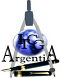 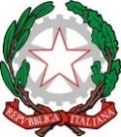 Ministero dell’Istruzione, dell’Università e della RicercaISTITUTO  DI  ISTRUZIONE  SUPERIORE  “ARGENTIA”Via Adda, 2 – 20064 Gorgonzola (MI) – tel. 02-9513518/539 – fax 02-9511684C.F. 91587340158  –  Codice meccanografico Generale MIIS10300X  –  Distretto n° 58Cod. Mecc. ITCG MITD103016 – Cod. Mecc. IPSIA MIRI10301Ge-mail: miis10300x@istruzione.it – miis10300x@pec.istruzione.it – preside@istitutoargentia.itSito internet: www.istitutoargentia.gov.itISTITUTO  DI  ISTRUZIONE  SUPERIORE  “ARGENTIA”Via Adda, 2 – 20064 Gorgonzola (MI) – tel. 02-9513518/539 – fax 02-9511684C.F. 91587340158  –  Codice meccanografico Generale MIIS10300X  –  Distretto n° 58Cod. Mecc. ITCG MITD103016 – Cod. Mecc. IPSIA MIRI10301Ge-mail: miis10300x@istruzione.it – miis10300x@pec.istruzione.it – preside@istitutoargentia.itSito internet: www.istitutoargentia.gov.it